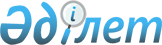 Об утверждении паспортов республиканских бюджетных программ на 2007 годПостановление Правительства Республики Казахстан от 15 декабря 2006 года N 1220

      В соответствии с  Бюджетным кодексом  Республики Казахстан от 24 апреля 2004 года Правительство Республики Казахстан  ПОСТАНОВЛЯЕТ: 

      1. Утвердить паспорта республиканских бюджетных программ на 2007 год: 

       Администрации Президента  Республики Казахстан согласно приложениям 1, 2, 3, 4; 

       Хозяйственного управления  Парламента Республики Казахстан согласно приложениям 5, 6; 

       Канцелярии Премьер-Министра  Республики Казахстан согласно приложениям 7, 8, 9, 10, 11, 12; 

       Национального центра по правам человека  согласно приложению 13; 

       Министерства внутренних дел  Республики Казахстан согласно приложениям 14, 15, 16, 17, 18, 19, 20, 21, 22, 23, 24, 25, 26, 27, 28, 29, 30, 31, 32; 

       Министерства по чрезвычайным ситуациям  Республики Казахстан согласно приложениям 33, 34, 35, 36, 37, 38, 39, 40, 40-1; 

       Агентства Республики Казахстан по регулированию естественных монополий  согласно приложению 41; 

       Министерства иностранных дел  Республики Казахстан согласно приложениям 42, 43, 44, 45, 46, 47 (совершенно секретно), 48, 49, 50; 

       Министерства туризма и спорта  Республики Казахстан согласно приложениям 51, 52, 53, 54, 55, 56, 57, 58, 59, 60, 61, 62, 63, 64; 

       Министерства культуры и информации  Республики Казахстан согласно приложениям 65, 66, 67, 68, 69, 70, 71, 72, 73, 74, 75, 76, 77, 78, 79, 80, 81, 82, 83, 84, 85, 86, 87, 88; 

       Министерства обороны  Республики Казахстан согласно приложениям 89, 90, 91, 92 (секретно), 93, 94, 96, 97, 98, 98-1, 98-2, 99, 100; 

       Министерства сельского хозяйства  Республики Казахстан согласно приложениям 101, 102, 103, 104, 105, 106, 107, 108, 109, 110, 111, 112, 113, 113-1, 114, 115, 116, 117,  119, 120, 121, 122, 123, 124, 125, 126, 127, 128, 129, 130, 131, 132, 133, 134, 135, 136, 137, 138, 138-1, 139, 140, 141, 142, 143, 144, 145, 146, 147, 148; 

       Министерства труда и социальной защиты населения  Республики Казахстан согласно приложениям 149, 150, 151, 152, 153, 154, 155, 156, 157, 158, 159, 160, 161, 162, 163, 164, 165, 166, 167, 168, 169; 

       Министерства транспорта и коммуникаций  Республики Казахстан согласно приложениям 170, 171, 172, 173, 174, 175, 176, 177, 178, 179, 180, 181, 182, 183, 184, 185, 186, 187; 

       Министерства финансов  Республики Казахстан согласно приложениям 188, 189, 190, 191, 192, 193, 193-1, 194, 195, 196, 198, 199, 200, 201, 202, 203, 204, 205, 205-1, 205-2, 205-3, 206, 207, 208; 

       Министерства экономики и бюджетного планирования  Республики Казахстан согласно приложениям 209, 211, 212, 213 (секретно), 214, 215, 216, 217, 218, 219; 

       Министерства юстиции  Республики Казахстан согласно приложениям 221, 222, 223, 224, 225, 226, 227, 228, 229, 230, 231, 232, 233, 234, 235, 236, 237, 237-1, 238, 239; 

       Министерства образования и науки Республики Казахстан  согласно приложениям 240, 241, 242, 243, 244, 245, 246, 247, 248, 249, 250, 251, 252, 253, 254, 255, 256, 257, 258, 259, 259-1, 260, 261, 262, 263, 264, 265, 266, 267, 268, 269, 270, 271, 272, 273, 274, 275, 276, 277, 282, 282-1, 284, 285, 286, 287, 288, 289-1, 289-2, 290, 291; 

       Министерства здравоохранения  Республики Казахстан согласно приложениям 292, 293, 294, 295, 296, 297, 298, 299, 300, 301, 302, 303, 304, 306, 307, 308, 309, 310, 311, 312, 313, 314, 314-1, 314-2, 315, 316, 317, 318, 319, 320, 321, 322, 323, 324, 325, 326, 327, 328, 329, 330, 331; 

       Министерства энергетики и минеральных ресурсов  Республики Казахстан согласно приложениям 332, 333, 334, 335, 336, 337, 338, 339, 340, 341, 342, 343, 344, 345, 346, 347, 348, 349, 350, 351, 352, 353, 353-1, 354 (совершенно секретно), 354-1, 354-2, 354-3; 

       Министерства индустрии и торговли  Республики Казахстан согласно приложениям 355, 356, 357, 358, 359, 360, 361, 362 (секретно), 363, 364, 365, 366, 367, 368, 369, 370, 371, 372, 373, 374, 374-1, 376, 377, 378, 379, 380, 381; 

       Министерства охраны окружающей среды  Республики Казахстан согласно приложениям 382, 383, 384, 385, 386, 387, 388, 389, 391; 

       Счетного комитета по контролю за исполнением республиканского бюджета  согласно приложениям 392, 393, 393-1; 

      Комитета национальной безопасности Республики Казахстан согласно приложениям 394 (секретно), 395 (секретно); 

       Верховного Суда  Республики Казахстан согласно приложениям 396, 397, 398, 399, 400, 401; 

       Генеральной прокуратуры  Республики Казахстан согласно приложениям 402, 403, 404; 

       Агентства Республики Казахстан по регулированию деятельности регионального финансового центра города Алматы  согласно приложениям 405, 406; 

       Агентства Республики Казахстан по информатизации и связи  согласно приложениям 407, 408, 409, 410, 411, 412, 413, 414, 415, 416; 

       Агентства Республики Казахстан по статистике  согласно приложениям 417, 418, 419, 420, 421, 422; 

       Агентства Республики Казахстан по делам государственной службы  согласно приложениям 423, 424, 425, 426, 427, 428, 429; 

       Агентства Республики Казахстан по управлению земельными ресурсами  согласно приложениям 430, 431, 432, 433, 434, 435; 

       Агентства Республики Казахстан по борьбе с экономической  и коррупционной преступностью (финансовой полиции) согласно приложениям 436, 437, 438, 439, 439-1, 440; 

       Конституционного Совета  Республики Казахстан согласно приложению 441; 

       Республиканской гвардии  Республики Казахстан согласно приложениям 442, 443, 444, 445, 446, 447; 

      Службы охраны Президента Республики Казахстан согласно приложениям 448 (секретно), 449 (секретно); 

       Центральной избирательной комиссии  Республики Казахстан согласно приложению 450; 

       Управления делами Президента  Республики Казахстан согласно приложениям 451, 452, 453, 454, 455, 456, 457, 458, 459, 460, 461, 462, 463, 464; 

       Национальное космическое агентство  Республики Казахстан согласно приложениям 406-1, 406-2, 406-3, 406-4, 406-5, 406-6. 

       Сноска. Пункт 1 с изменениями, внесенными постановлениями Правительства РК от 29 мая 2007 г. N  438 ; от 13 июля 2007 г. N  597 ; от 6 ноября 2007 года N  1052 . 

      2. Настоящее постановление вводится в действие с 1 января 2007 года.        Премьер-Министр 

   Республики Казахстан 
					© 2012. РГП на ПХВ «Институт законодательства и правовой информации Республики Казахстан» Министерства юстиции Республики Казахстан
				